Attachment 3Coal Mine Operator’s Plan – CDC/NIOSH (M) 2.102 page form (printed front and back)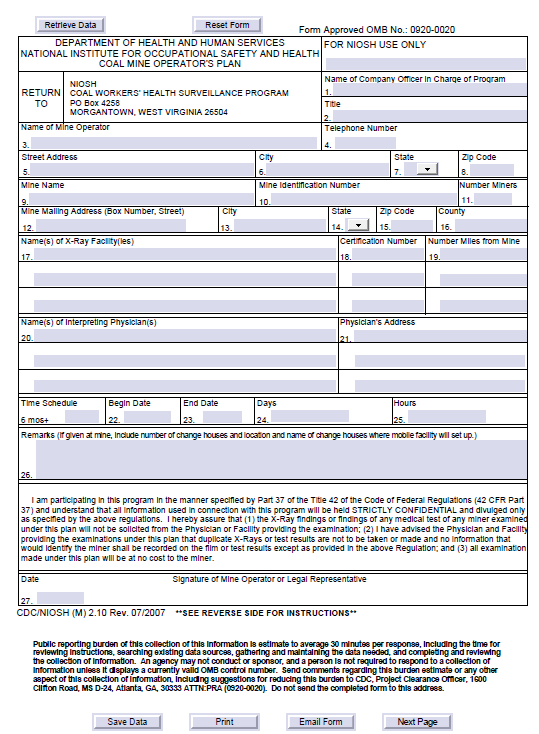 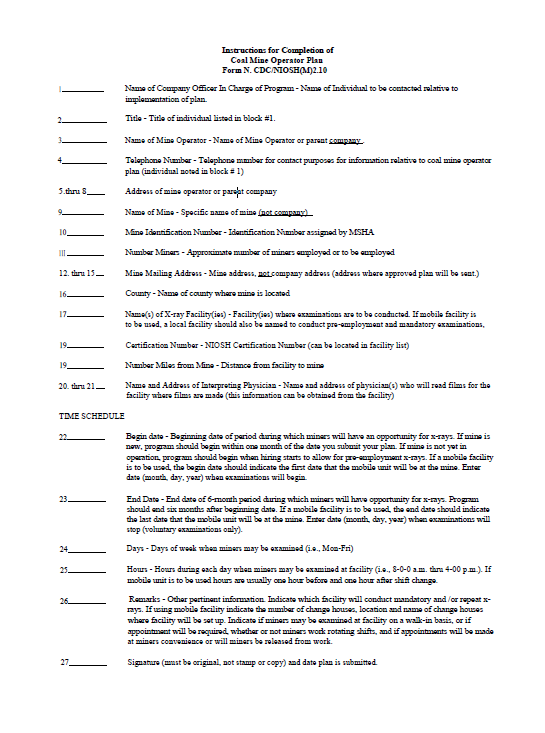 